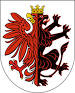 Zarząd Województwa Kujawsko-Pomorskiego działając na podstawie art. 30, art. 39 ust. 1 ustawy
z dnia 3 października z 2008 r. o udostępnianiu informacji o środowisku i jego ochronie, udziale społeczeństwa w ochronie środowiska oraz o ocenach oddziaływania na środowisko (Dz. U. z 2018 r. poz. 2081), w związku z art. 96 ust. 5 ustawy z dnia 27 kwietnia 2001 r. Prawo ochrony środowiska 
(Dz. U. z 2018 r. poz. 799 ze zm.) podaje do publicznej wiadomości informację oopracowaniu projektu uchwały Sejmiku Województwa Kujawsko-Pomorskiego określającej wprowadzenie na obszarze województwa kujawsko-pomorskiego ograniczeń i zakazów w zakresie eksploatacji instalacji, w których następuje spalanie paliw (tzw. „uchwały antysmogowej”), a także 
o terminie konsultacji społecznych dotyczących ww. projektu.Projekt przedmiotowej uchwały znajduje się do wglądu w Departamencie Środowiska Urzędu Marszałkowskiego Województwa Kujawsko-Pomorskiego w Toruniu przy ulicy Targowej 13/15 w pokoju 213, I piętro, w godzinach pracy urzędu (pn., śr., czw.: 7.30-15.30; wt.: 7.30-17.00; pt.: 7.30-14.00) oraz został zamieszczony  pod adresem internetowym: www.bip.kujawsko-pomorskie  Środowisko  Informacje publiczneKażdy ma prawo do składania uwag i wniosków w postępowaniu mającym na celu opracowanie projektu ww. uchwały. Ewentualne uwagi i wnioski mogą być wnoszone:w formie pisemnej na adres: Urząd Marszałkowski Województwa Kujawsko-Pomorskiego, Departament Środowiska, ul. Targowa 13/15, 87-100 Toruń,ustnie do protokołu w pokoju nr 213 w siedzibie Departamentu Środowiska Urzędu Marszałkowskiego Województwa Kujawsko-Pomorskiego w Toruniu, przy ul. Targowej 13/15 w godzinach pracy urzędu,za pomocą środków komunikacji elektronicznej bez konieczności opatrywania ich  bezpiecznym podpisem elektronicznym na adres e-mail: antysmog@kujawsko-pomorskie.pl, w ramach trwających konsultacji społecznych w dniach od 28 stycznia 2019 roku do 18 lutego 2019 roku. Uwagi i wnioski złożone po upływie wskazanego terminu pozostaną bez rozpatrzenia.W ramach konsultacji społecznych odbędą się następujące spotkania informacyjne dot. projektu ww. tzw. „uchwały antysmogowej”:dnia 5 lutego 2019 r. o godzinie 11:00 w Patio na I piętrze budynku Urzędu Marszałkowskiego Województwa Kujawsko-Pomorskiego, Plac Teatralny 2, 87-100 Toruń,dnia 6 lutego 2019 r. o godzinie 11:00 w sali konferencyjnej nr 4 na parterze budynku Urzędu Miasta Włocławek, Zielony Rynek 11/13, 87-800 Włocławek,dnia 7 lutego 2019 r. o godzinie 11:00 w budynku Nakielskiego Ośrodka Kultury im. Zygmunta Kornaszewskiego, ul. Mickiewicza 3, 89-100 Nakło nad Notecią,dnia 8 lutego 2019 r. o godzinie 11:00 w Obiekcie Marina Grudziądz, ul. Portowa 8, 
86-300 Grudziądz,dnia 11 lutego 2019 r. o godzinie 11:00 w sali sesyjnej im. Jana Maciaszka na II piętrze budynku Ratusza w Bydgoszczy, ul. Jezuicka 1, 85-102 Bydgoszcz.Organem właściwym do rozpatrzenia uwag i wniosków jest Zarząd Województwa Kujawsko-Pomorskiego.